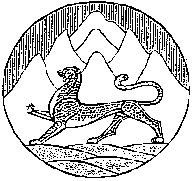 АДМИНИСТРАЦИЯ МЕСТНОГО САМОУПРАВЛЕНИЯ МУНИЦИПАЛЬНОГО ОБРАЗОВАНИЯ   ДИГОРСКИЙ РАЙОН  РЕСПУБЛИКИ СЕВЕРНАЯ ОСЕТИЯ-АЛАНИЯГЛАВА АДМИНИСТРАЦИИ МЕСТНОГО САМОУПРАВЛЕНИЯМУНИЦИПАЛЬНОГО ОБРАЗОВАНИЯ ДИГОРСКИЙ РАЙОНПОСТАНОВЛЕНИЕот  05.05.2016г.                                  №113                                            г.ДигораОб утверждении программы противодействия коррупции в  АМС МО Дигорский район РСО- Алания на 2016-2017 гг.            В целях реализации Закона Республики Северная Осетия Алания от 15 июня 2009 года №16-РЗ «О противодействии коррупции в Республике Северная- Осетия Алания», а также устранения причини условий, порождающих коррупцию на территории Дигорского района.Постановляю:Утвердить прилагаемую программу противодействия коррупции в АМС МО Дигорский район РСО- Алания  на 2016-2017гг. (Приложение 1).Руководителям  структурных подразделений АМС МО Дигорский район обеспечить  выполнение  мероприятий настоящей программы.Начальнику финансового управления АМС МО Дигорский район (Тавитова З.Б.) обеспечить финансирование мероприятий программы противодействия коррупции в Дигорском районе РСО- Алания.Контроль заисполнением настоящего постановления возложить на заместителя Главы АМС МО Дигорский  район по безопасности Корнаева Т.А. Глава АМС МОДигорский районА.Т.ТаболовПриложение №1к постановлению Главы АМС МО                                         Дигорский район №113от 05.05.2016г..ПРОГРАММАПротиводействия коррупции в  АМС МО Дигорский районРСО- Алания на 2016-2017гг.ПАСПОРТ ПРОГРАММЫ«Противодействия коррупции в АМС МО  Дигорский район РСО- Алания на 2016-2017гг.»Приложениек программе противодействия коррупциив МО Дигорский район РСО- Алания на 2016-2017гг.ПЕРЕЧЕНЬмероприятий по реализации муниципальной программы «Противодействия коррупции                      в МО Дигорский район» на 2016-2017 годыНаименование программы Программа «Противодействие коррупции в Дигорском районе РСО-Алания на 2016 - 2017 гг.(далее - Программа)Основания для разработки ПрограммыФедеральный закон от 25 декабря 2008 г. № 273- ФЗ «О противодействии коррупции»; Указ Президента РФ от 13 марта 2012 г. № 297 «О Национальном плане противодействия коррупции и Национальном плане противодействия коррупции на 2013 - 2015 годы  и внесении изменений в некоторые акты Президента Российской Федерации по вопросам противодействия коррупции»;Закон Республики Северная Осетия –Алания от 15 июня 2009г. №16-РЗ «О противодействии коррупции в Республике Северная Осетия Алания»; Указ Главы Республики   Северная Осетия Алания от 19 января 2012г. №12 «Об утверждении программы Республики Северная Осетия Алания  «Снижение административных барьеров, оптимизации и повышение качества предоставления государственных и муниципальных услуг, в том числе на базе многофункциональных центров предоставления государственных и муниципальных услуг, на 2012-2014гг.»Заказчик ПрограммыАМС МО Дигорский районРазработчик ПрограммыЮридический отдел АМС МО Дигорский район РСО-Алания.Исполнители ПрограммыСтруктурные подразделения, АМС МО  Дигорский район РСО- АланияЦели и задачи Программы- создание эффективной системы противодействия коррупции в Дигорском районе РСО- Алания;-снижение влияния коррупционных факторов на деятельность структурных подразделений;-повышение уровня правовой культуры и антикоррупционного поведения населения Задачи Программы:-обеспечение правовых и организационных мер, направленных на противодействие коррупции в Дигорском районе РСО- Алания;-совершенствование механизма контроля соблюдения ограничений и запретов, связанных с прохождением муниципальной службы в АМС МО Дигорский район; -противодействие коррупции в сфере размещения заказов на поставки товаров, выполнение работ, оказание услуг для муниципальных нужд;- организация антикоррупционного образования и пропаганды, формирование нетерпимого отношения к коррупции, обеспечение информационной прозрачности деятельности структурных подразделений.Срок реализации Программы 2016-2017гг.Объем и источники финансирования Программы На реализацию мероприятий Программы  выделяется из бюджета АМС МО  Дигорский район 90 тыс. рублей.№№НаименованиемероприятияНаименованиемероприятияИсточники финансированияОбъем финансирования, (тыс. руб.)Объем финансирования, (тыс. руб.)Объем финансирования, (тыс. руб.)Объем финансирования, (тыс. руб.)Объем финансирования, (тыс. руб.)Объем финансирования, (тыс. руб.)Объем финансирования, (тыс. руб.)Срок выполнения по годамСрок выполнения по годамСрок выполнения по годамСрок выполнения по годамМуниципальный заказчик ПрограммыМуниципальный заказчик ПрограммыМуниципальный заказчик ПрограммыМуниципальный заказчик ПрограммыМуниципальный заказчик ПрограммыИсполнители мероприятий ПрограммыИсполнители мероприятий ПрограммыИсполнители мероприятий ПрограммыОжидаемые результаты№№НаименованиемероприятияНаименованиемероприятияИсточники финансированиявсегов том числе по годамв том числе по годамв том числе по годамв том числе по годамв том числе по годамв том числе по годамСрок выполнения по годамСрок выполнения по годамСрок выполнения по годамСрок выполнения по годамМуниципальный заказчик ПрограммыМуниципальный заказчик ПрограммыМуниципальный заказчик ПрограммыМуниципальный заказчик ПрограммыМуниципальный заказчик ПрограммыИсполнители мероприятий ПрограммыИсполнители мероприятий ПрограммыИсполнители мероприятий ПрограммыОжидаемые результаты№№НаименованиемероприятияНаименованиемероприятияИсточники финансированиявсего201620162016201620162017Срок выполнения по годамСрок выполнения по годамСрок выполнения по годамСрок выполнения по годамМуниципальный заказчик ПрограммыМуниципальный заказчик ПрограммыМуниципальный заказчик ПрограммыМуниципальный заказчик ПрограммыМуниципальный заказчик ПрограммыОжидаемые результаты1223455555677778888899910Совершенствование правового регулирования в сфере противодействия коррупции.Совершенствование правового регулирования в сфере противодействия коррупции.Совершенствование правового регулирования в сфере противодействия коррупции.Совершенствование правового регулирования в сфере противодействия коррупции.Совершенствование правового регулирования в сфере противодействия коррупции.Совершенствование правового регулирования в сфере противодействия коррупции.Совершенствование правового регулирования в сфере противодействия коррупции.Совершенствование правового регулирования в сфере противодействия коррупции.Совершенствование правового регулирования в сфере противодействия коррупции.Совершенствование правового регулирования в сфере противодействия коррупции.Совершенствование правового регулирования в сфере противодействия коррупции.Совершенствование правового регулирования в сфере противодействия коррупции.Совершенствование правового регулирования в сфере противодействия коррупции.Совершенствование правового регулирования в сфере противодействия коррупции.Совершенствование правового регулирования в сфере противодействия коррупции.Совершенствование правового регулирования в сфере противодействия коррупции.Совершенствование правового регулирования в сфере противодействия коррупции.Совершенствование правового регулирования в сфере противодействия коррупции.Совершенствование правового регулирования в сфере противодействия коррупции.Совершенствование правового регулирования в сфере противодействия коррупции.Совершенствование правового регулирования в сфере противодействия коррупции.Совершенствование правового регулирования в сфере противодействия коррупции.Совершенствование правового регулирования в сфере противодействия коррупции.Совершенствование правового регулирования в сфере противодействия коррупции.1.1.Проведение мониторинга муниципальных правовых актов по вопросам противодействия коррупции, в целях приведения их в соответствие с соответствующим федеральным и республиканским законодательствомПроведение мониторинга муниципальных правовых актов по вопросам противодействия коррупции, в целях приведения их в соответствие с соответствующим федеральным и республиканским законодательством---------постояннопостояннопостояннопостоянноАМС МО Дигорский районАМС МО Дигорский районАМС МО Дигорский районАМС МО Дигорский районАМС МО Дигорский районюридическийотделюридическийотделвнесение изменений в муниципальные правовые акты, принятие муниципальных правовых актовСоздание системы противодействия коррупцииСоздание системы противодействия коррупцииСоздание системы противодействия коррупцииСоздание системы противодействия коррупцииСоздание системы противодействия коррупцииСоздание системы противодействия коррупцииСоздание системы противодействия коррупцииСоздание системы противодействия коррупцииСоздание системы противодействия коррупцииСоздание системы противодействия коррупцииСоздание системы противодействия коррупцииСоздание системы противодействия коррупцииСоздание системы противодействия коррупцииСоздание системы противодействия коррупцииСоздание системы противодействия коррупцииСоздание системы противодействия коррупцииСоздание системы противодействия коррупцииСоздание системы противодействия коррупцииСоздание системы противодействия коррупцииСоздание системы противодействия коррупцииСоздание системы противодействия коррупцииСоздание системы противодействия коррупцииСоздание системы противодействия коррупцииСоздание системы противодействия коррупции2.1.Обеспечение координации деятельности структурных подразделений АМС МО Дигорский район и взаимодействия с федеральными органами государственной власти, правоохранительными органами в части рассмотрения обращений граждан по вопросам противодействия коррупции-----------постояннопостояннопостояннопостоянноАМС МО Дигорский районАМС МО Дигорский районАМС МО Дигорский районАМС МО Дигорский районюридический отделюридический отделвовлечение граждан в деятельность по противодействию коррупцииВопросы кадровой политикиВопросы кадровой политикиВопросы кадровой политикиВопросы кадровой политикиВопросы кадровой политикиВопросы кадровой политикиВопросы кадровой политикиВопросы кадровой политикиВопросы кадровой политикиВопросы кадровой политикиВопросы кадровой политикиВопросы кадровой политикиВопросы кадровой политикиВопросы кадровой политикиВопросы кадровой политикиВопросы кадровой политикиВопросы кадровой политикиВопросы кадровой политикиВопросы кадровой политикиВопросы кадровой политикиВопросы кадровой политикиВопросы кадровой политикиВопросы кадровой политикиВопросы кадровой политики3.1Организация и осуществление контроля за соблюдением муниципальными служащими АМС МО Дигорский район запретов, предусмотренных законодательством о муниципальной службе-----------постоянно постоянно постоянно постоянно АМС МО Дигорский районАМС МО Дигорский районАМС МО Дигорский районАМС МО Дигорский районобщий отделпредупреждение коррупционных правонарушенийпредупреждение коррупционных правонарушений3.2.Организация обучения муниципальных служащих АМС МО Дигорский район  в должностные обязанности которых входит  участие в противодействии коррупции --703030304040404040постоянно постоянно постоянно постоянно АМС МО Дигорский районАМС МО Дигорский районАМС МО Дигорский районАМС МО Дигорский районотдел кадров повышение профессионального уровня и  эффективности противодействии коррупции  повышение профессионального уровня и  эффективности противодействии коррупции  4.1.Организация проведения антикоррупционной экспертизы нормативных правовых актовАМС МОДигорский район и их проектов-----------постояннопостояннопостояннопостоянноАМС МО Дигорский районАМС МО Дигорский районАМС МО Дигорский районАМС МО Дигорский районюридический отделпредупреждение и выявление коррупционных правонарушенийпредупреждение и выявление коррупционных правонарушенийОрганизация проведения мониторингов общественного мнения по вопросам проявления коррупции, коррупционности и эффективности мер антикоррупционной направленности в органах местного самоуправленияАМС МО Дигорский районОрганизация проведения мониторингов общественного мнения по вопросам проявления коррупции, коррупционности и эффективности мер антикоррупционной направленности в органах местного самоуправленияАМС МО Дигорский районОрганизация проведения мониторингов общественного мнения по вопросам проявления коррупции, коррупционности и эффективности мер антикоррупционной направленности в органах местного самоуправленияАМС МО Дигорский районОрганизация проведения мониторингов общественного мнения по вопросам проявления коррупции, коррупционности и эффективности мер антикоррупционной направленности в органах местного самоуправленияАМС МО Дигорский районОрганизация проведения мониторингов общественного мнения по вопросам проявления коррупции, коррупционности и эффективности мер антикоррупционной направленности в органах местного самоуправленияАМС МО Дигорский районОрганизация проведения мониторингов общественного мнения по вопросам проявления коррупции, коррупционности и эффективности мер антикоррупционной направленности в органах местного самоуправленияАМС МО Дигорский районОрганизация проведения мониторингов общественного мнения по вопросам проявления коррупции, коррупционности и эффективности мер антикоррупционной направленности в органах местного самоуправленияАМС МО Дигорский районОрганизация проведения мониторингов общественного мнения по вопросам проявления коррупции, коррупционности и эффективности мер антикоррупционной направленности в органах местного самоуправленияАМС МО Дигорский районОрганизация проведения мониторингов общественного мнения по вопросам проявления коррупции, коррупционности и эффективности мер антикоррупционной направленности в органах местного самоуправленияАМС МО Дигорский районОрганизация проведения мониторингов общественного мнения по вопросам проявления коррупции, коррупционности и эффективности мер антикоррупционной направленности в органах местного самоуправленияАМС МО Дигорский районОрганизация проведения мониторингов общественного мнения по вопросам проявления коррупции, коррупционности и эффективности мер антикоррупционной направленности в органах местного самоуправленияАМС МО Дигорский районОрганизация проведения мониторингов общественного мнения по вопросам проявления коррупции, коррупционности и эффективности мер антикоррупционной направленности в органах местного самоуправленияАМС МО Дигорский районОрганизация проведения мониторингов общественного мнения по вопросам проявления коррупции, коррупционности и эффективности мер антикоррупционной направленности в органах местного самоуправленияАМС МО Дигорский районОрганизация проведения мониторингов общественного мнения по вопросам проявления коррупции, коррупционности и эффективности мер антикоррупционной направленности в органах местного самоуправленияАМС МО Дигорский районОрганизация проведения мониторингов общественного мнения по вопросам проявления коррупции, коррупционности и эффективности мер антикоррупционной направленности в органах местного самоуправленияАМС МО Дигорский районОрганизация проведения мониторингов общественного мнения по вопросам проявления коррупции, коррупционности и эффективности мер антикоррупционной направленности в органах местного самоуправленияАМС МО Дигорский районОрганизация проведения мониторингов общественного мнения по вопросам проявления коррупции, коррупционности и эффективности мер антикоррупционной направленности в органах местного самоуправленияАМС МО Дигорский районОрганизация проведения мониторингов общественного мнения по вопросам проявления коррупции, коррупционности и эффективности мер антикоррупционной направленности в органах местного самоуправленияАМС МО Дигорский районОрганизация проведения мониторингов общественного мнения по вопросам проявления коррупции, коррупционности и эффективности мер антикоррупционной направленности в органах местного самоуправленияАМС МО Дигорский районОрганизация проведения мониторингов общественного мнения по вопросам проявления коррупции, коррупционности и эффективности мер антикоррупционной направленности в органах местного самоуправленияАМС МО Дигорский районОрганизация проведения мониторингов общественного мнения по вопросам проявления коррупции, коррупционности и эффективности мер антикоррупционной направленности в органах местного самоуправленияАМС МО Дигорский районОрганизация проведения мониторингов общественного мнения по вопросам проявления коррупции, коррупционности и эффективности мер антикоррупционной направленности в органах местного самоуправленияАМС МО Дигорский районОрганизация проведения мониторингов общественного мнения по вопросам проявления коррупции, коррупционности и эффективности мер антикоррупционной направленности в органах местного самоуправленияАМС МО Дигорский районОрганизация проведения мониторингов общественного мнения по вопросам проявления коррупции, коррупционности и эффективности мер антикоррупционной направленности в органах местного самоуправленияАМС МО Дигорский район5.1.Проведение мониторинга и оценки уровня восприятия коррупции и эффективности мер и программ противодействия коррупции в АМС МО Дигорский район (в том числе бытовой коррупции)-----------2016-20172016-20172016-20172016-2017АМС МО Дигорский районАМС МО Дигорский районАМС МО Дигорский районАМС МО Дигорский районотдел по взаимодействию со средствами массовой информации, юридический отделвыявление отношения населения к деятельности органов местного самоуправлениявыявление отношения населения к деятельности органов местного самоуправленияСоздание условий для снижений правового нигилизма населения, формирование антикоррупционного общественного мнения и нетерпимости к коррупционному поведениюСоздание условий для снижений правового нигилизма населения, формирование антикоррупционного общественного мнения и нетерпимости к коррупционному поведениюСоздание условий для снижений правового нигилизма населения, формирование антикоррупционного общественного мнения и нетерпимости к коррупционному поведениюСоздание условий для снижений правового нигилизма населения, формирование антикоррупционного общественного мнения и нетерпимости к коррупционному поведениюСоздание условий для снижений правового нигилизма населения, формирование антикоррупционного общественного мнения и нетерпимости к коррупционному поведениюСоздание условий для снижений правового нигилизма населения, формирование антикоррупционного общественного мнения и нетерпимости к коррупционному поведениюСоздание условий для снижений правового нигилизма населения, формирование антикоррупционного общественного мнения и нетерпимости к коррупционному поведениюСоздание условий для снижений правового нигилизма населения, формирование антикоррупционного общественного мнения и нетерпимости к коррупционному поведениюСоздание условий для снижений правового нигилизма населения, формирование антикоррупционного общественного мнения и нетерпимости к коррупционному поведениюСоздание условий для снижений правового нигилизма населения, формирование антикоррупционного общественного мнения и нетерпимости к коррупционному поведениюСоздание условий для снижений правового нигилизма населения, формирование антикоррупционного общественного мнения и нетерпимости к коррупционному поведениюСоздание условий для снижений правового нигилизма населения, формирование антикоррупционного общественного мнения и нетерпимости к коррупционному поведениюСоздание условий для снижений правового нигилизма населения, формирование антикоррупционного общественного мнения и нетерпимости к коррупционному поведениюСоздание условий для снижений правового нигилизма населения, формирование антикоррупционного общественного мнения и нетерпимости к коррупционному поведениюСоздание условий для снижений правового нигилизма населения, формирование антикоррупционного общественного мнения и нетерпимости к коррупционному поведениюСоздание условий для снижений правового нигилизма населения, формирование антикоррупционного общественного мнения и нетерпимости к коррупционному поведениюСоздание условий для снижений правового нигилизма населения, формирование антикоррупционного общественного мнения и нетерпимости к коррупционному поведениюСоздание условий для снижений правового нигилизма населения, формирование антикоррупционного общественного мнения и нетерпимости к коррупционному поведениюСоздание условий для снижений правового нигилизма населения, формирование антикоррупционного общественного мнения и нетерпимости к коррупционному поведениюСоздание условий для снижений правового нигилизма населения, формирование антикоррупционного общественного мнения и нетерпимости к коррупционному поведениюСоздание условий для снижений правового нигилизма населения, формирование антикоррупционного общественного мнения и нетерпимости к коррупционному поведениюСоздание условий для снижений правового нигилизма населения, формирование антикоррупционного общественного мнения и нетерпимости к коррупционному поведениюСоздание условий для снижений правового нигилизма населения, формирование антикоррупционного общественного мнения и нетерпимости к коррупционному поведениюСоздание условий для снижений правового нигилизма населения, формирование антикоррупционного общественного мнения и нетерпимости к коррупционному поведению6.1.Опубликование в печатных средствах массовой информации информационно-аналитических материалов о реализации вАМС МОДигорский район мероприятий по противодействию коррупциисредствабюджетаАМС МО . Дигор. р-нсредствабюджетаАМС МО . Дигор. р-н201010101010101010102016-20172016-20172016-20172016-2017АМС МО Дигорский районАМС МО Дигорский районАМС МО Дигорский районотдел по взаимодействию со средствами массовой информации, юридический отделопубликование информационных материалов не менее 1 раза в кварталопубликование информационных материалов не менее 1 раза в квартал6.2.Обеспечение постоянного обновления информации по противодействию коррупции на официальном сайте АМС МО Дигорский  район в разделе «Антикоррупционная экспертиза»------------по мере необходимостипо мере необходимостипо мере необходимостипо мере необходимостиАМС МО Дигорский районАМС МО Дигорский районАМС МО Дигорский районотдел электронных и муниципальных услуг и информатизации предупреждение коррупционных правонарушенийпредупреждение коррупционных правонарушенийМеры противодействия коррупции в сфере предпринимательстваМеры противодействия коррупции в сфере предпринимательстваМеры противодействия коррупции в сфере предпринимательстваМеры противодействия коррупции в сфере предпринимательстваМеры противодействия коррупции в сфере предпринимательстваМеры противодействия коррупции в сфере предпринимательстваМеры противодействия коррупции в сфере предпринимательстваМеры противодействия коррупции в сфере предпринимательстваМеры противодействия коррупции в сфере предпринимательстваМеры противодействия коррупции в сфере предпринимательстваМеры противодействия коррупции в сфере предпринимательстваМеры противодействия коррупции в сфере предпринимательстваМеры противодействия коррупции в сфере предпринимательстваМеры противодействия коррупции в сфере предпринимательстваМеры противодействия коррупции в сфере предпринимательстваМеры противодействия коррупции в сфере предпринимательстваМеры противодействия коррупции в сфере предпринимательстваМеры противодействия коррупции в сфере предпринимательстваМеры противодействия коррупции в сфере предпринимательстваМеры противодействия коррупции в сфере предпринимательстваМеры противодействия коррупции в сфере предпринимательстваМеры противодействия коррупции в сфере предпринимательстваМеры противодействия коррупции в сфере предпринимательстваМеры противодействия коррупции в сфере предпринимательства7.1.Оказание поддержки субъектам малого и среднего предпринимательства по вопросам преодоления административных барьеров, в том числе по вопросам контрольно-надзорных мероприятий, досудебной защиты , представление интересов в государственных и муниципальных органах------------2016-20172016-20172016-20172016-2017АМС МОДигорский районАМС МОДигорский районАМС МОДигорский районотдел муниципальной собственности и предпринимательства противодействие коррупции в части обеспечения правовой защиты  субъектов малого и среднего предпринимательствапротиводействие коррупции в части обеспечения правовой защиты  субъектов малого и среднего предпринимательства7.2.Проведение социологических исследований среди руководителей коммерческих организаций по оценке уровня восприятия коррупции------------по мере необходимости по мере необходимости по мере необходимости по мере необходимости АМС МО Дигорский районАМС МО Дигорский районАМС МО Дигорский районотдел муниципальной собственности и предпринимательства проведение социологических исследований не реже 1 раза в годпроведение социологических исследований не реже 1 раза в годОбеспечение прозрачности деятельности структурных подразделений АМС МО Дигорский районОбеспечение прозрачности деятельности структурных подразделений АМС МО Дигорский районОбеспечение прозрачности деятельности структурных подразделений АМС МО Дигорский районОбеспечение прозрачности деятельности структурных подразделений АМС МО Дигорский районОбеспечение прозрачности деятельности структурных подразделений АМС МО Дигорский районОбеспечение прозрачности деятельности структурных подразделений АМС МО Дигорский районОбеспечение прозрачности деятельности структурных подразделений АМС МО Дигорский районОбеспечение прозрачности деятельности структурных подразделений АМС МО Дигорский районОбеспечение прозрачности деятельности структурных подразделений АМС МО Дигорский районОбеспечение прозрачности деятельности структурных подразделений АМС МО Дигорский районОбеспечение прозрачности деятельности структурных подразделений АМС МО Дигорский районОбеспечение прозрачности деятельности структурных подразделений АМС МО Дигорский районОбеспечение прозрачности деятельности структурных подразделений АМС МО Дигорский районОбеспечение прозрачности деятельности структурных подразделений АМС МО Дигорский районОбеспечение прозрачности деятельности структурных подразделений АМС МО Дигорский районОбеспечение прозрачности деятельности структурных подразделений АМС МО Дигорский районОбеспечение прозрачности деятельности структурных подразделений АМС МО Дигорский районОбеспечение прозрачности деятельности структурных подразделений АМС МО Дигорский районОбеспечение прозрачности деятельности структурных подразделений АМС МО Дигорский районОбеспечение прозрачности деятельности структурных подразделений АМС МО Дигорский районОбеспечение прозрачности деятельности структурных подразделений АМС МО Дигорский районОбеспечение прозрачности деятельности структурных подразделений АМС МО Дигорский районОбеспечение прозрачности деятельности структурных подразделений АМС МО Дигорский районОбеспечение прозрачности деятельности структурных подразделений АМС МО Дигорский район8.1.Размещение на официальном сайте АМС МО Дигорский районwww.digora.ru в разделе «Антикоррупционная экспертиза» информации о деятельности структурных подразделений АМС МО Дигорский район в сфере противодействия коррупции------------по мере необходимостипо мере необходимостипо мере необходимостипо мере необходимостиАМС МО Дигорский районАМС МО Дигорский районАМС МО Дигорский районотдел электронных и муниципальных услуг и информатизацииопубликование информации не менее 1 раза в кварталопубликование информации не менее 1 раза в квартал8.2.Обеспечение возможности размещения физическими и юридическими лицами на официальном сайте АМС МО Дигорский  районwww.digora.ru в разделе «Антикоррупционная экспертиза» информации (жалоб) о ставших им известными фактах коррупции------------по мере необходимостипо мере необходимостипо мере необходимостипо мере необходимостиАМС МО Дигорский районАМС МО Дигорский районАМС МО Дигорский районотдел электронных и муниципальных услуг и информатизацииразмещение на официальном сайтеинформации (жалоб)размещение на официальном сайтеинформации (жалоб)8.3.Приведение в соответствие с действующим законодательством структурных подразделенийАМС МО Дигорский район, административных регламентов предоставления гражданам и юридическим лицам муниципальных услуг------------по мере необходимостипо мере необходимостипо мере необходимостипо мере необходимостиАМС МО Дигорский районАМС МО Дигорский районАМС МО Дигорский районотраслевые (функциональные) структурные подразделения администрации Дигорского района устранениефактов,порождающихкоррупциюустранениефактов,порождающихкоррупцию8.4.Координация работы по приведению должностных инструкций (регламентов) муниципальных служащих  АМС МО Дигорский район в соответствие с принятыми административными регламентами предоставления гражданам и юридическим лицам муниципальных услуг и исполнения муниципальных функций------------1 раз в год 1 раз в год 1 раз в год 1 раз в год АМС МО Дигорский районАМС МО Дигорский районАМС МО Дигорский районобщий отдел предупреждение коррупционных правонарушенийпредупреждение коррупционных правонарушенийПротиводействие и профилактика коррупции в экономической и социальной сферахПротиводействие и профилактика коррупции в экономической и социальной сферахПротиводействие и профилактика коррупции в экономической и социальной сферахПротиводействие и профилактика коррупции в экономической и социальной сферахПротиводействие и профилактика коррупции в экономической и социальной сферахПротиводействие и профилактика коррупции в экономической и социальной сферахПротиводействие и профилактика коррупции в экономической и социальной сферахПротиводействие и профилактика коррупции в экономической и социальной сферахПротиводействие и профилактика коррупции в экономической и социальной сферахПротиводействие и профилактика коррупции в экономической и социальной сферахПротиводействие и профилактика коррупции в экономической и социальной сферахПротиводействие и профилактика коррупции в экономической и социальной сферахПротиводействие и профилактика коррупции в экономической и социальной сферахПротиводействие и профилактика коррупции в экономической и социальной сферахПротиводействие и профилактика коррупции в экономической и социальной сферахПротиводействие и профилактика коррупции в экономической и социальной сферахПротиводействие и профилактика коррупции в экономической и социальной сферахПротиводействие и профилактика коррупции в экономической и социальной сферахПротиводействие и профилактика коррупции в экономической и социальной сферахПротиводействие и профилактика коррупции в экономической и социальной сферахПротиводействие и профилактика коррупции в экономической и социальной сферахПротиводействие и профилактика коррупции в экономической и социальной сферахПротиводействие и профилактика коррупции в экономической и социальной сферахПротиводействие и профилактика коррупции в экономической и социальной сферах9.1.Анализ процедуры размещения заказов на поставки товаров, выполнение работ, оказание услуг для муниципальных нужд в соответствии с Федеральным законом от 21.07.2005 № 94-ФЗ «О размещении заказов на поставки товаров, выполнение работ, оказание услуг для государственных и муниципальных нужд». Разработка предложений по устранению коррупционных рисков в данной сфере ------------постояннопостояннопостояннопостояннопостоянноАМС МО Дигорский районАМС МО Дигорский районобщий отделустранение условий для совершения действий коррупционного характера приформирований, размещении и исполнении муниципального заказаустранение условий для совершения действий коррупционного характера приформирований, размещении и исполнении муниципального заказа9.2.Проведение мониторинга и анализа на коррупционность процедур выделения земельных участков под строительство жилья и коммерческих помещений, сдачи коммерческим организациям в аренду или безвозмездное пользование помещений, находящихся в муниципальной собственности АМС МО Дигорский  район с последующей разработкой или реализацией мер по устранению коррупционных рисков.------------постоянно постоянно постоянно постоянно постоянно АМС МО Дигорский районАМС МО Дигорский районУправление муниципальной собственности и земельных отношений устранение условий для совершения действий коррупционного характераустранение условий для совершения действий коррупционного характера